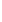 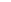 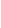 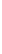 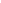 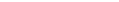 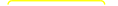 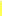 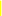 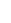 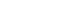 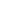 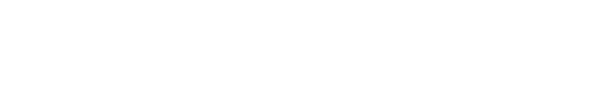 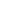 	PILOTO (OBLIGATORIO RELLENAR TODOS LOS CAMPOS)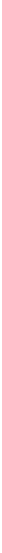 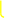 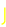 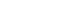 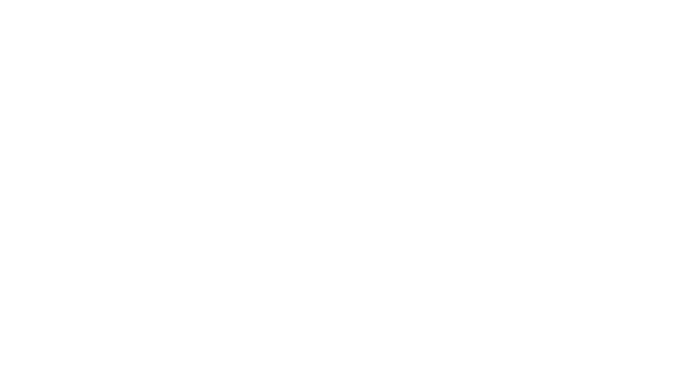 El presente Boletín de Inscripción deberá ser enviado, correctamente y completamente cumplimentadoa:Info@masquekarting.com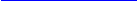 PLAZO LIMITE DE INSCRIPCION:Lunes anteriora  la prueba a las 17:00horasESTE BOLETIN DE INSCRIPCION NO TENDRA VALIDED SIN EL RESPETIVO JUSTIFICANTE DE PAGOLos derechos de Ia inscripción para la prueba: 90€ Euros ( incluye dorsales, transponder y espacio caravana)El coste de la Inscripcion a todos los participantes que no formalicen la inscripción antes de la fecha de cierre de las INSCRIPCIONES,seIncrementara en 15,00€,en todas las Categorías.La veracidad y exactitud de los datos aportados en el presente Boletín son absolutamenteresponsabilidad del Competidor y/o Participante. El presente boletin deberá enviarse dentro del plazo al correo electrónico: info@masquekarting.comAlejandro Alvarez RojoCUENTA 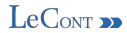 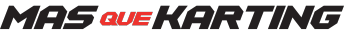                  Categoria: ROOKIE-MINI-JUNIOR-SENIOR-KZ                  Categoria: ROOKIE-MINI-JUNIOR-SENIOR-KZ                  Categoria: ROOKIE-MINI-JUNIOR-SENIOR-KZ                  Categoria: ROOKIE-MINI-JUNIOR-SENIOR-KZ                  Categoria: ROOKIE-MINI-JUNIOR-SENIOR-KZ                  Categoria: ROOKIE-MINI-JUNIOR-SENIOR-KZ                  Categoria: ROOKIE-MINI-JUNIOR-SENIOR-KZ                BOLETÍN DE INSCRIPCIÓN               BOLETÍN DE INSCRIPCIÓN               BOLETÍN DE INSCRIPCIÓN               BOLETÍN DE INSCRIPCIÓN               BOLETÍN DE INSCRIPCIÓN               BOLETÍN DE INSCRIPCIÓNFechaprueba:COMPETIDOR:Colectivo/Individual:DorsalREPRESENTANTE: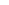 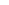 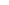 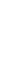 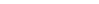 REPRESENTANTE: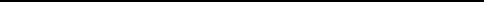 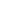 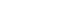 Dirección:Códigopostal:PoblaciónProvincia:D.N.I.:Teléfono:Licencia:Móvil:Licencia:EMail:Nombre:Apellidos:Dirección:CódigoPostal:PoblaciónProvincia:D.N.I.:Teléfono:Móvil:Licencia:F.Nacimiento: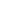 EMail:Chasis:Motor: